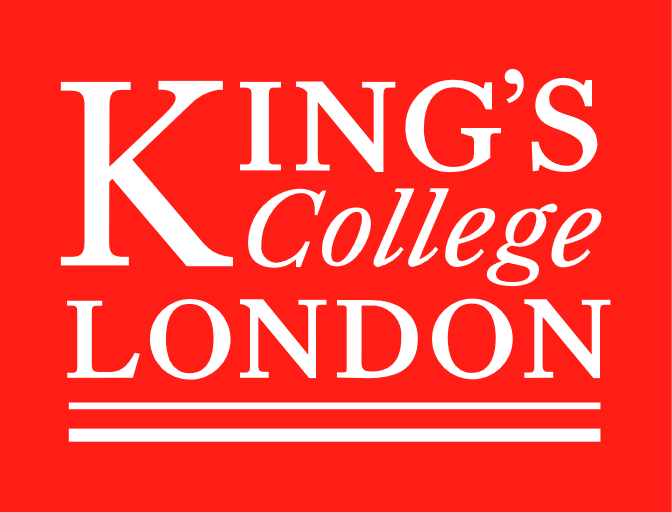 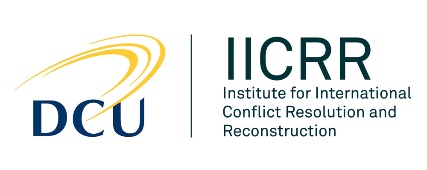 Armed Groups, Civilian Protection and United Nations PeacekeepingAdvanced Research WorkshopWednesday 7th to Friday 9th November 2018Venue: Dublin City University (Glasnevin campus), IrelandProgramme (Ver 3.0.2)Wednesday 7th November 2018Room Q220, Business School, DCU13.30	Registration14.00	Opening 14:15	Keynote speaker: Ralph MamiyaInternational Peace Institute, and formerly UN Department of Peacekeeping Operation & Department of Field Support, New York14.45	Coffee15.00	Panel 1: Challenge of civilian protectionPeacekeeping reconsidered
Dr Philip Cunliffe, University of Kent and Editor-in-Chief, International PeacekeepingHow mandates have evolved and how PoC differs from protection in general
Prof Siobhán Wills, Transitional Justice Institute, Ulster UniversityDesigning the PoC plan for UNIFIL
Lt Col Timothy O'Brien, UN Training School IrelandViolence against civilians 
Dr Sara Lindberg Bromley, Uppsala University17.00	Close18.00	Reception: 1838 Club, DCU Glasnevin Campus19.00	Dinner: 1838 Club, DCU Glasnevin Campus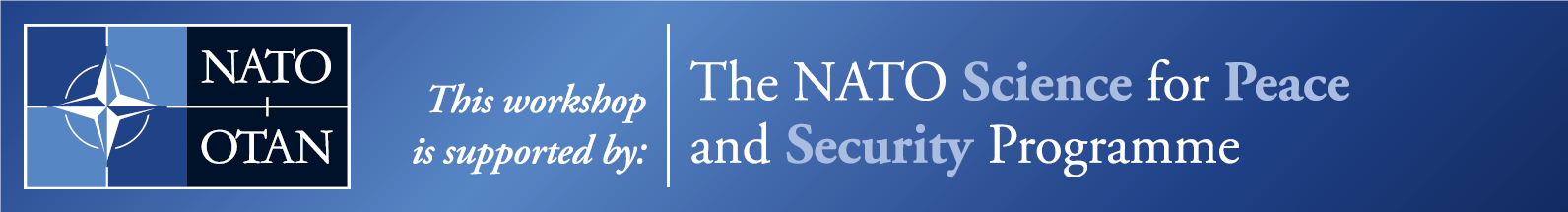 Thursday 8th November 2018 Room Q306, Business School, DCU09.00	Panel 2: Review of actions so farHow the international community responds
Dr Klem RyanCase studies: DRC
Prof Ray Murphy, Irish Centre for Human Rights, National University of Ireland GalwayMali: Protecting civilians in contexts of violent extremism and counter-terrorism
Dr Namie Di Razza, International Peace InstituteCase studies: South Sudan
Dr Hannah Dönges, Graduate Institute of International and Development Studies, Geneva11.00	Coffee11.30	Panel 3: Constraints and challenges Coordination between humanitarian actors and CIMIC
Dr Hannah Dönges, Graduate Institute of International and Development Studies, GenevaUnintended consequences of PoC
Dr Cedric de ConingPoC camps as a means of protection (and how they arose)
Dr Walt Kilroy, Dublin City UniversityRelations with host states 
Aditi Gorur, Stimson Center, Washington DC 13.30	Lunch14.30	Audiovisual input – film (50 minutes plus discussion) 15.45	Coffee16.00	Round table: Civilians as targets, and gender-based violence Dr Sukanya Podder, King’s College LondonAnna-Linn Persson, Folke Bernadotte AcademyDr Sara Lindberg Bromley, Uppsala UniversityDr Klem RyanDr Namie Di Razza, International Peace InstituteDr Walt Kilroy, Dublin City University17.30	Close17.45	Taxis from DCU to Skylon Hotel19.30	Taxis from Skylon Hotel to city centre20.00	Dinner:  Market Bar (TBC) in city centreFriday 9th November 2018 Room Q306, Business School, DCU09.00	Break out – in small groups (a) Publications(b) Future research collaboration and funding(c) Policy dialogue 10.15	Coffee10.30	Panel 4: Ways to improve responseThe role of elective approaches in training for PoC activities
Dr David Curran, Coventry UniversityThe analysis of JMAC data to predict violence against civilians
Dr Allard Duursma, ETH ZurichInnovation – In what ways can actors work together to advance civilian protection?
Aditi Gorur, Stimson Center, Washington DC Tracing the effects of UN military protection operations in Africa (1999 to 2017)
Stian Kjeksrud, Norwegian Defence Research Establishment12.30	Closing Remarks and summary of actionsReport back from working groupsPublication plansOther actions13.15	Close  followed by lunchEvent Co-DirectorsDr Walt Kilroy
Institute for International Conflict Resolution and Reconstruction, Dublin City University 
walt.kilroy@dcu.ieDr Sukanya Podder
King’s College London
sukanya.podder@kcl.ac.uk Website: www.iicrr.ie/arwParticipantsPhilip Cunliffe University of Kent; Editor-in-Chief, International PeacekeepingDavid Curran Centre for Trust, Peace and Social Relations, Coventry UniversityCedric de Coning ACCORD and Norwegian Institute of International Affairs (NUPI) Namie Di RazzaInternational Peace InstituteHannah Dönges	Graduate Institute of International and Development StudiesAllard Duursma ETH ZurichAditi GorurStimson Center (USA)Walt KilroyInstitute for International Conflict Resolution and Reconstruction,
Dublin City UniversityStian KjeksrudNorwegian Defence Research EstablishmentSara Lindberg BromleyUppsala UniversityRalph MamiyaNon-Resident Advisor, International Peace Institute(formerly Team Leader, Protection of Civilians team, UN DPKO and Department of Field Support) Co-editor of Protection of Civilians (OUP, 2016)Ray MurphyIrish Centre for Human Rights, National University of Ireland Galway Timothy O'Brien (Lt Col)School Commandant, United Nations Training School, IrelandAnna-Linn PerssonFolke Bernadotte AcademySukanya Podder King’s College London Klem RyanFormer coordinator, UN Panel of Experts on South SudanSiobhán WillsTransitional Justice Institute, Ulster University